Nom : ______________________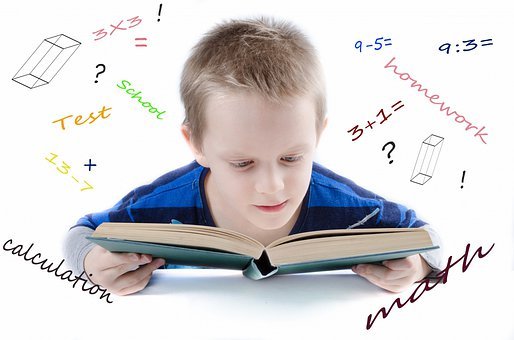 La priorité des opérationsCalcule le résultat des chaînes d’opérations suivantes. Laisse toutes les traces de tes démarches.23 + 15 ÷ 3 ─ 3 =(45 – 40)2  4 + 5 =261 ÷ 2 – (24 – 20) ─ 12 =52  2 – 48 ÷ 8 + (17 ─ 9) =(48 ÷ 12)2 ÷ 23  70 =42 + (20 – 18 + 16) ÷ 32 =25 + 40 ÷ (2 + 23)  =50 – 62 + 3 ÷ 3  4 =102 ÷ 2 – (25 – 23)4 =108 ÷ (42 + 2  1) – 3 =(20 – 3 + 1) ÷ 2  70 =(3  15) ─ (10 ÷ 2) + 72 =26 + (40 ─ 5 ÷ 5) =(12 – 13  4) +17=